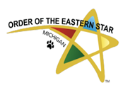 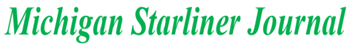 Date: ________________   	Issue:   Start Month/Year:  _________________		TO   End Month/Year:  _______________Issues are published in:  February, April, June, August, October, and DecemberOne Year:  Ad Size:  	Business Card - $30.00	Half Page - $45.00	Full Page - $90.00 One Issue:  Ad Size:  	Business Card - $7.50	Half Page - $15.00	Full Page - $20.00 For: 	Year or	  Issue	Ad size: ____________________	Amount: __________Submit  your  ad  art work  in JPEG or PNG to starlinerjournal@gmail.comContact:  Name____________________________	E-mail:	____________________________Organization___________________________________________________________Address ______________________________________________________________City_________________________________ State_______ ZIP _________________Make checks payable to:	 GRAND CHAPTER OES OF MI Please submit completed form with your check to: Mrs. Ingrid Cole, Assistant Business Manager, 10246 Barnes Rd, Durand MI 48429Date: ________________   	Issue:   Start Month/Year:  _________________		TO   End Month/Year:  _______________Issues are published in:  February, April, June, August, October, and DecemberOne Year:  Ad Size:  	Business Card - $30.00	Half Page - $45.00	Full Page - $90.00 One Issue:  Ad Size:  	Business Card - $7.50	Half Page - $15.00	Full Page - $20.00 For: 	Year or	  Issue	Ad size: ____________________	Amount: __________Submit  your  ad  art work  in JPEG or PNG to starlinerjournal@gmail.comContact:  Name____________________________	E-mail:	____________________________Organization___________________________________________________________Address ______________________________________________________________City_________________________________ State_______ ZIP _________________Make checks payable to:	 GRAND CHAPTER OES OF MI Please submit completed form with your check to: Mrs. Ingrid Cole, Assistant Business Manager, 10246 Barnes Rd, Durand MI 48429